Информационная карта участника краевого конкурса «Учитель года Кубани – 2014»(основной конкурс)(поля информационной карты, выделенные курсивом, не обязательны для заполнения)Крюкова_____________________(фамилия)Екатерина Евгеньевна______(имя, отчество)Правильность сведений, представленных в информационной карте, подтверждаю:  ______________ (Крюкова Е.Е.)                                        (подпись)                                        (фамилия, имя, отчество участника)        «7» мая 2014 г.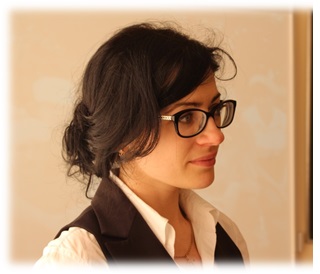 Общие сведенияОбщие сведенияОбщие сведенияМуниципальное образование Муниципальное образование МОБУСОШ №5Населенный пункт Населенный пункт г. ЛабинскДата рождения (день, месяц, год)Дата рождения (день, месяц, год)04.06.1984Место рождения Место рождения Тюменская область, г. Тарко-СалеАдрес личного сайта, страницы на сайте образовательного учреждения, блога и т. д., где можно познакомиться с участником и публикуемыми им материаламиАдрес личного сайта, страницы на сайте образовательного учреждения, блога и т. д., где можно познакомиться с участником и публикуемыми им материаламиnsportal.ru/kryukova-ekaterina-evgenevnaАдрес школьного сайта в ИнтернетеАдрес школьного сайта в ИнтернетеLab-school5.my1.ru2. Работа2. Работа2. РаботаМесто работы (наименование образовательного учреждения в соответствии с уставом) Место работы (наименование образовательного учреждения в соответствии с уставом) Муниципальное общеобразовательное бюджетное  учреждениесредняя общеобразовательная школа №5 города Лабинска  Муниципального образования Лабинский районЗанимаемая должность Занимаемая должность учительПреподаваемые предметы Преподаваемые предметы русский язык, литератураКлассное руководство в настоящеевремя, в каком классе Классное руководство в настоящеевремя, в каком классе 11 «А» классОбщий трудовой педагогический стаж (полных лет на момент заполнения анкеты) Общий трудовой педагогический стаж (полных лет на момент заполнения анкеты) 6 лет,29 летКвалификационная категория Квалификационная категория Первая квалификационная Почетные звания и награды (наименования и даты получения) Почетные звания и награды (наименования и даты получения) Преподавательская деятельность по совместительству (место работы и занимаемая должность) Преподавательская деятельность по совместительству (место работы и занимаемая должность) 3. Образование3. Образование3. ОбразованиеНазвание и год окончания учреждения профессионального образования Название и год окончания учреждения профессионального образования Северо- Казахстанский государственный университет им. М. Казыбаева  28 июня 2007 года. г. Петропавловск.Специальность, квалификация по диплому Специальность, квалификация по диплому специальность учитель русского языка и литературы. Дополнительное профессиональное образование за последние три года (наименования образовательных программ, модулей, стажировок и т. п., места и сроки их получения) Дополнительное профессиональное образование за последние три года (наименования образовательных программ, модулей, стажировок и т. п., места и сроки их получения) -2011 год ГАО УДПО ЯНАО «РИРО» по теме: «Организация и проведение государственно (итоговой) аттестации выпускников 9 классов общеобразовательных учреждений по русскому языку» (16 академических часов).- 2013 год ГБОУ Краснодарского края ККИДППО по теме: Совершенствование методической компетентности учителей русского языка и литературы в условиях введения ФГОС» (108 часов)Знание иностранных языков (укажите уровень владения) Знание иностранных языков (укажите уровень владения) Ученая степеньУченая степеньНазвание диссертационной работы (работ) Название диссертационной работы (работ) Основные публикации (в т.ч. брошюры, книги)Основные публикации (в т.ч. брошюры, книги)Информационный вестник научно-методический журнал (выпуск 4(34) 20134. Общественная деятельность4. Общественная деятельность4. Общественная деятельностьУчастие в общественных организациях (наименование, направление деятельности и дата вступления)Участие в общественных организациях (наименование, направление деятельности и дата вступления)- грамота за организацию и проведение Всероссийского конкурса- исследования читательской грамотности «Почитай-ка» 2013 год;-сертификат организатора по языкознанию «Русский медвежонок»;- грамота за организацию и проведение международного конкурса по орфографической грамотности «Грамотей- марафон»;-сертификат участника семинара «Достижение метапредметных результатов образования УМК «Русский язык» под ред. М.М. Разумовской, П.А. Леканта издательства «Дрофа»;-Почетная грамота муниципальный этап краевого конкурса на лучшую разработку цикла Уроков качества в 10-11 классах и тематических внеклассных мероприятий среди учителей-предметников (II место);- Грамота муниципальный этап краевого конкурса фоторабот «Пасха в кубанской семье» (IIместо).- выступление на заседании проблемной группы учителей русского языка и литературы, работающих в 9-х классах по теме: «Трудности при выполнении заданий А1-А3».-Сертификат за участие в организационно- деятельностной игре «Педагогический венчурный форум» в рамках Слета молодых педагогов Урала и Югры (2010 год);Участие в деятельности управляющего (школьного) советаУчастие в деятельности управляющего (школьного) совета5. Семья5. Семья5. СемьяСемейное положение (фамилия, имя, отчество и профессия супруга)Семейное положение (фамилия, имя, отчество и профессия супруга)Дети (имена и возраст)Дети (имена и возраст)Крюков Никита 11 лет6. Досуг6. Досуг6. ДосугХобби Хобби чтениеСпортивные увлечения Спортивные увлечения волейболСценические талантыСценические таланты7. Контакты7. Контакты7. КонтактыМобильный телефон с междугородним кодом Мобильный телефон с междугородним кодом 89183408848Рабочая электронная почта Рабочая электронная почта school5@lab.kubannet.ruЛичная электронная почтаЛичная электронная почта8. Профессиональные ценности8. Профессиональные ценности8. Профессиональные ценностиПедагогическое кредо участника Стремись к звездам, и тогда  твои дети достигнут их!Стремись к звездам, и тогда  твои дети достигнут их!Почему нравится работать в школе Любовь к детямЛюбовь к детямПрофессиональные и личностные ценности, наиболее близкие участникуТрудоспособность, ответственностьТрудоспособность, ответственностьВ чем, по мнению участника, состоит основная миссия победителя конкурса «Учитель года Кубани – 2014»Поделится  и приобрести опыт работы, методическими находками.Поделится  и приобрести опыт работы, методическими находками.9. Приложения9. Приложения9. ПриложенияСведения для проведения открытого урока (класс, предмет, перечень необходимого оборудования)6 класс, литература, проектор6 класс, литература, проекторПодборка цветных фотографий в электронном виде:   1. Портретная – 1 шт.;   2. Жанровая (с учебного занятия, внеклассного мероприятия, педагогического совещания и т. п.) – 5 шт.Представляется на компакт-диске в формате JPEG («*.jpg») с разрешением не менее 300 точек на дюйм без уменьшения исходного размераПредставляется на компакт-диске в формате JPEG («*.jpg») с разрешением не менее 300 точек на дюйм без уменьшения исходного размераИнтересные сведения об участнике, не раскрытые предыдущими разделами (не более 500 слов)Не публиковавшиеся ранее авторские статьи и разработки участника, которые хотел бы публиковать в средствах массовой информацииПредставляется на компакт-диске в формате DOC («*.doc») в количестве не более пятиПредставляется на компакт-диске в формате DOC («*.doc») в количестве не более пяти